የደም ግፊቴን በስርትሊንግ መድሃኒት ቤት በሚከተለዉ ቀን ተለካ __________. እንደሚከተለው አንብቧል ______/______.  የሚከተሉትን ምክሮችን እንዲከተል ምክር ተሰጥቶኛልጤናማ የአኗኗር ዘይቤን ይቀጥሉየአኗኗር ዘይቤ ለውጥ ያደርጉ፣ ከዶክተርዎ ጋር በማመካከር የደም ግፊትዎን በ 2 ሳምንታት ውስጥ በድጋሜ ይለኩ በ 1 ሳምንት ውስጥ ዶክተርዎን ያማክሩ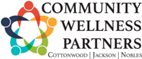 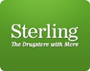 ድንገተኛ የሕክምና እንክብካቤ አሁንኑ ይፈለጉBLOOD PRESSURE CATEGORYየደም ግፊት ክፍል SYSTOLIC  (upper number)ሲስትሊክ (ላይኛዉ ቁጥር)DIASTOLIC  (lower number)ዲያስቶሊክ (ዝቅተኛዉ ቁጥር)NormalመደበኛLess than 120ከ፩፳ ያነስANDእናLess than 80ከ፹ ያነስPrehypertensionየደም ግፊት120—139፩፳-፩፫፱ORወይም80—89፹-፰፱High Blood Pressure—Stage 1የደም ግፊት— ፩ኛ ደረጃ  140—158፩፵-፩፭፰ORወይም90—99፺-፱፱High Blood Pressure፩—Stage 2የደም ግፊት— ፪ኛ ደረጃ  160 or Higher፩፷ ወይም በላይ ORወይም100 or Higher፻ ወይም በላይHigh Blood Pressure Crisisየደም ግፊት ቀዉስHigher than 180ከ፩፹ በላይORወይምHigher than 110ከ፩፲ በላይ